РОССИЯ           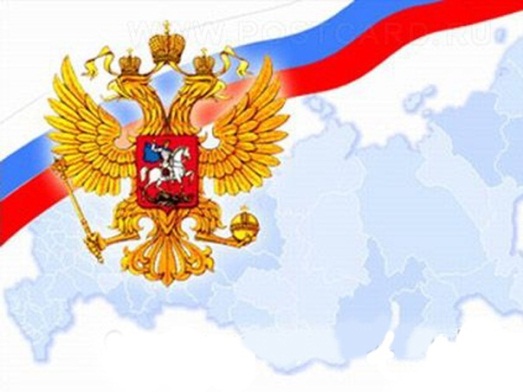 РОДИНАМОЯпатриатическая программа в старшей и подготовительной группеМузыкальный руководитель:АБРАМОВА Е.С  Россия – Родина мояПод фонограмму песни «Как прекрасен этот мир», музыка Д. Тухманова, слова В. Харитонова, дети заходят в зал и садятся на места:Ведущая. На земле живет очень много разных народов. У каждого народа свой язык, своя культура, своя религия, свои национальные традиции и обычаи. А еще все государства, существующие на Земле, имеют свои государственные символы — герб, флаг, гимн и столицу.Мы живем в России. Герб России — золотой двуглавый орел, могучий и гордый. На его груди — Георгий Победоносец. Он, сидя на коне, пронзает серебряным копьем ужасного дракона.1-й ребенок.У России величавойНа гербе орел двуглавый,Чтоб на запад, на востокОн смотреть бы сразу мог.Сильный, мудрый он и гордый.Он — России дух свободный.В. СтепановВедущая. Ребята, где можно встретить герб России? (На пограничных столбах, милицейских машинах, паспорте, монетах, документах, печатях, медалях и пр.)Флаг России трехцветный — бело-сине-красный. Верхняя полоса флага белая. Белый цвет символизирует мир, чистоту совести, надежду и благородство. Средняя полоса — синяя. Этот цвет символизирует небо, верность, духовность и целомудрие. А нижняя полоса флага — ярко-красная. Этот цвет символизирует отвагу, героизм, огонь, силу и волю к победе. Во все времена цвету придавался особый смысл. Люди видели в расположении полос знамени строение мира. Вверху расположен божественный мир, воплощенный в белом, небесном свете. Ниже — синий небосвод, а под ним — мир людей, красный цвет.Дети рассматривают цветовые поля российского флага.Ведущая. Мы рассмотрели с вами флаг и герб. Сейчас прозвучит гимн России, который мы будем слушать стоя.2-й ребенок.Что такое гимн вообще?Песня главная в стране!В гимне российском есть такие слова:«Россия — любимая наша страна».Россией гордимся, России верны,И нету на свете лучше страны!Гимн слушаем стоя и молча всегда:Его нам включают в момент торжества!Т. ПоповаЗвучит фрагмент «Гимна» в записи, все слушают стоя.Ведущая. Давайте теперь попробуем найти нашу страну на карте. Посмотрите, какая она большая!3-й ребенок.Если долго-долго-долгоВ самолете нам лететь,Если долго-долго-долгоНа Россию нам смотреть,То увидим мы тогдаИ леса, и города,Океанские просторы,Ленты рек, озера, горы, ребенок.4-й ребёнок.Мы увидим даль без края,Тундру, где звенит весна,И поймем тогда, какаяНаша Родина большая,Необъятная страна.Дети исполняют песню «У моей России- косички»,Ведущая. «...Россия. Какое красивое слово! И роса, и сила, и синее что-то...». Эти строки написал о России много лет тому назад замечательный русский поэт Сергей Есенин. А сейчас ребята прочтут стихотворение, которое написал современный поэт Сергей Васильев.5-й ребенок.Россия...Как из песни слово.Березок юная листва,Кругом леса, поля и реки,Раздолье — русская душа!6-й ребенок.Люблю тебя, Россия,За ясный свет твоих очей,За ум, за подвиги святые,За голос звонкий, как ручей.7-й ребенок.Люблю, глубоко понимаюСтепей задумчивую грусть.Люблю все то, что называюОдним широким словом — Русь.Ведущая. Флаг, герб и гимн — это символы каждого государства. Но у России есть еще один символ, очень красивый и нежный. Это — красавица русская березка.15-й ребенок.На лугу зеленомБерезка стояла,И ветвями детямБерезка кивала.Мы стоим внизу,Подставляя ладошки,Брось скорее, березка,Всем детям сережки!Мы березке белойПлаточком помашем,У березки белойСегодня мы спляшем!С. НасауленкоДети исполняют русский народный хоровод «Во поле береза стояла».Ведущая: О березке много песен написано , много стихов , послушайте немного грустную историю о березеПесня Береза я тебя люблюВедущая. А знаете ли вы, ребята, почему Россию иногда называют еще и словом «Русь»? Существует много различных мнений, что именно обозначает это слово. Ученые долго спорили, но кто из них прав — никто не знает. Но далеко-далеко на Севере, за лесами и болотами, еще встречаются деревни, где люди говорят по-старинному. Они называют «русью» светлое, солнечное место. Все светлое так называют: русый парень, русая девушка — это значит светлые, с волосами золотистого цвета. Получается, что Россия — это светлое, солнечное место. Замечательное место для Родины.А как вы думаете, ребята, что такое Родина? (Дети отвечают.) Совершенно верно, Родина — это страна, в которой мы живем, наш родной город, улица, на которой мы живем, наш дом, наш детский сад, родные и друзья.8-й ребенок.Что мы Родиной зовем?Дом, где мы с тобой живем,И березки, вдоль которыхРядом с мамой мы идем.9-й ребенок.Что мы Родиной зовем?Поле с тонким колоском,Наши праздники и песни,Теплый вечер за окном.10-й ребенок.Что мы Родиной зовем?Все, что в сердце бережем,И под небом синим-синим ФлагРоссии над Кремлем.В. СтепановДети исполняют песню «Что зовем мы Родиной?», слова и музыка Т. Бокач.Ведущая. Какими красивыми словами русские поэты описывают свои родные места! Послушаешь их и начинаешь понимать, как прекрасен мир, который нас окружает!11-й ребенок.В родных местах ромашкой пахнет ветер,И до травинки вся земля — своя.В родных местах и солнце ярче светит,И серебристый голос у ручья.12-й ребенок.Пусть мне твердят, что есть края иные,Что в мире есть другая красота,А я люблю свои места родные,Свои родные, милые места!13-й ребенок.В родных местах у неба цвет синее,Стволы берез прямее и стройнее,И разноцветней радуги дуга.14-й ребенок.В родных местах на капельках росинокГорят зари веселой огоньки,В родных местах все лучше и красивей —От звезд ночных до утренней зари!М. ПляцковскийВедущая: А наша Родина- это город в котором мы живем -это Талдом Любовь к родному краю, родной культуре, родной речи начинается с малого – с любви к своей семье, к своему жилищу, к своему детскому саду. Воспитатель: Я во многих городах бывал.                        Уезжал на запад и восток,                        Но тебя нигде не забывал,                        Тихий подмосковный городок!     Вот этими стихами местного поэта Николая Карманова, мы с вами, ребята, и продолжим разговор о городе Талдоме, своей малой родине, частичке великой России, русского народа.  Презентация ТАЛДОМА     Талдомская сторона обитаема с весьма давних времен, когда между реками Дубною и Волгою поселилось славянское племя, которое явилось пришельцем на землях, до 9 века обитаемых финским племенем «весь».     Вот поэтому и считается, что Талдом в переводе с финского языка обозначает «хозяйственный дом». Впервые Талдом упоминается 334 года назад в 1677 году. Тогда город Талдом был деревней и было в ней «7 дворов и людей 38».     Сто лет назад Талдом представлял собой центр обширного башмачного края, крупное торговое село с ярмарками, собиравшими скупщиков обуви со всей России. Давайте послушаем песню о ТалдомеВедущая: В нашем городе очень много талантливых людей, которые любят веселиться , играть, танцевать…Частушки:Выходят 4 детей. Мы частушки любим петьРусские народныеКаждый день мы их поем,Мы без них голодные!Мы – певцы и музыканты,Выступать нам нравится,Мы – народные таланты,Нами край наш славится!Каблучки у нас стучат,Крепко все подкованы.А частушки, что поем мыВсе запатентованы! Ну, а в Талдоме у насДаже и лягушкиРаспевают на прудахЗвонкие частушки!А мы талдомские ребята,Мы нигде не пропадем,Если надо, мы станцуем,Если надо, мы споем!Мы частушек много знаем,Знаем целый миллионПриезжайте их послушатьВы к нам в Талдомский район!Игра ПЛЕТЕНЬРусская пляскаВоспитатель: - А сейчас, ребята, подойдите к этому стенду, здесь выставка книг и буклетов о Талдоме, стихи и сказки наших талантливых земляков. В нашем районе родились писатель-сатирик Салтыков Щедрин, поэт Сергей Клычков, писатель Василий Ажаев, ученый-исследователь Михаил Корсаков. Посещали наш город Сергей Есенин и Михаил Пришвин.Ребенок читает стихотворение Т.Хлебянкиной «Ландыши».Светлая нежностьС зелеными листьями.Ландыши белые,Ландыши чистые.Запахи леса,Полей аромат, Свежесть отчаянно-звонкаяЗвездные венчики тихо горятСловно глазенки ребенка.Ребенок читает стихотворение Н.Герасимова «Сергею Клычкову»Туман на дорожные бровкиЛожится. И память – гармоньПошла по деревне ДубровкиИ яблочкин вспыхнул огонь.Звезда угнездилась над кровомТрещит коростель на лугуДубравна Сергея КлычковаСтоит на лесном берегу.Ребенок читает стихотворение Т.Хлебянкиной «Талдом»Тал-дом-дом…-Русский дом…Звон плывет над селом.Триста зим, триста лет,И лампад тихий свет.Тихо теплится Русь – Наша вера и грусть…Тал-дом-дом…Русский дом!Песня Наш крайВедущая. Ведущая. Ребята, кто скажет, какой город в нашей стране самый главный? Как называется столица нашей Родины? Давайте найдем ее на карте. А теперь послушаем еще одно стихотворение. Оно называется «Моя Москваребенок.Россия — необъятная страна.Но ты, столица, у нее одна.Хоть я ни разу не была в Москве,Но очень много знаю о тебе.На башне у Кремля горит звезда,Которая не гаснет никогда.Течет прекрасная Москва-река,И мост через нее, как радуга-дуга.Тебя, Москва, люблю я всей душой,Ты покорила всех своею красотой!Песня Самая счастливая